UCU is increasingly concerned about the impact of workload on staff health and wellbeing. Our advice is:Never agree to a workload of more than 100%Ensure all contact time with students is on your workload (Lectures, seminars, practical work, tutorials)Assessments must be 30mins/student/15CATS max.PT staff should have a pro-rata workload. Ideally your workload should not exceed 85%Take all your annual leave and book it well ahead.If you have any problems with this or any other issue contact your local UCU representative or the Branch  Chair. 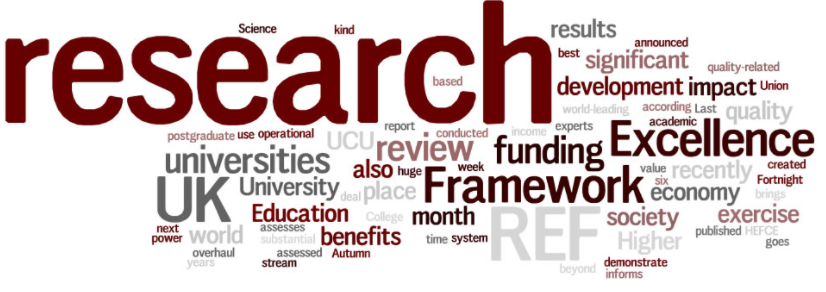 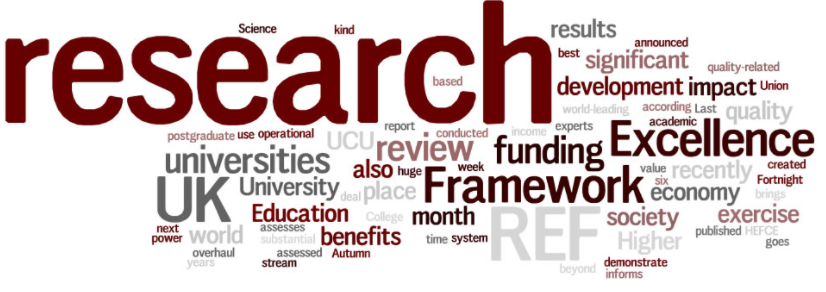  For the majority of academic staff at UoG the issue is definition of scholarship and how this fits with ‘Research and Scholarly Activity’ (RSA) time and the TEF. The TEF clearly distinguishes between research, scholarship and practice; The term RSA conflates all three. The Higher Education Academy (HEA) and the Higher Education Funding Council for England (HEFCE) cite the Boyer model of scholarly activity which may include: subject updating, curriculum development, conference attendance, consultancy, further qualifications, secondments, applied/practitioner research, research projects as well as more traditional writing for publication. UCU has made very strong representations for staff to be able to engage properly with RSA so this time must be protected from overburdening workloads.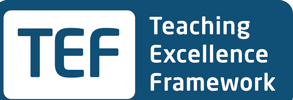 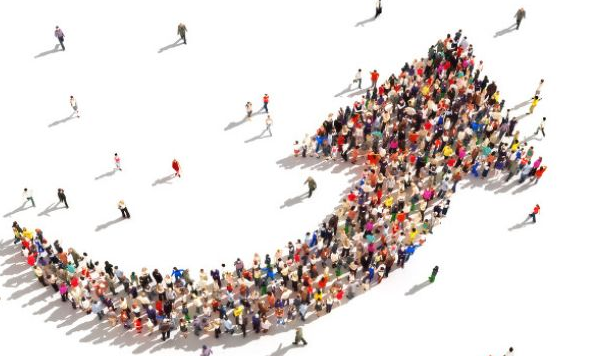 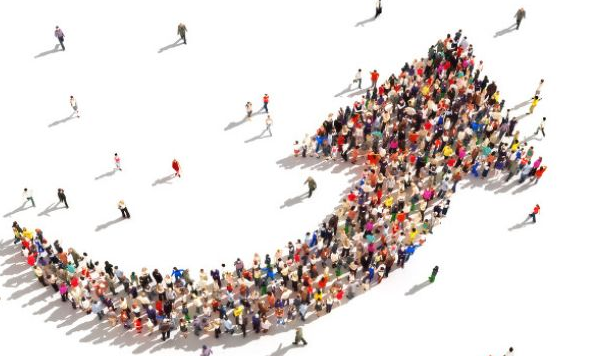 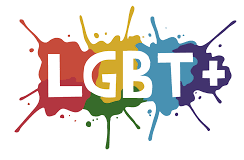 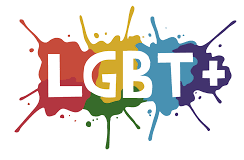 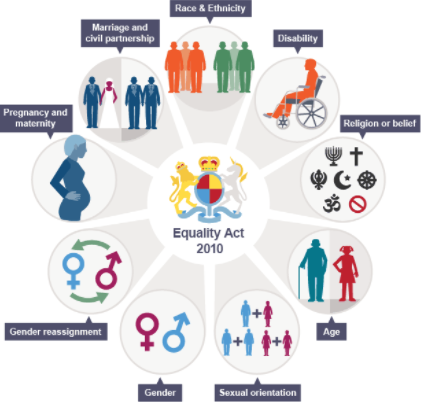 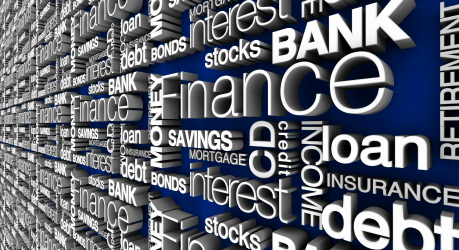 UCU receives briefings on the state of the universities’ finances and it is part of our responsibility to ask the ‘what if?’ questions. UCU continues to be concerned about the losses associated with INTO and we will press for more information at every opportunity and have asked the university to consider an exit strategy.In a very competitive market for students, the two options are either to wind up the draw bridge and adopt an austere approach in the hope of riding the market or invest to grow through borrowing. The university has decided on the latter.  There is risk either way but it is only proper for UCU to point out that servicing the considerable additional borrowing will seriously erode the projected financial surplus and could put the university in a very precarious condition.  The immediate challenge is to increase the conversion rate of applicants in some areas but growth in student numbers is vital or the viability of some courses will be questioned.All staff policies and procedures are in the process of being updated through the Joint Negotiation Consultation Committee working group on which the UCU Chair sits together with representatives from Heads of School, HR and UNISON.  The aim is to make them easier to navigate and in accordance with current legislation. This is a tremendous amount of work and the central principal for UCU is to never agree to any detrimental change but always seek to improve on the minimum required legally. We are pleased with the way negotiations have been proceeding in a very constructive way.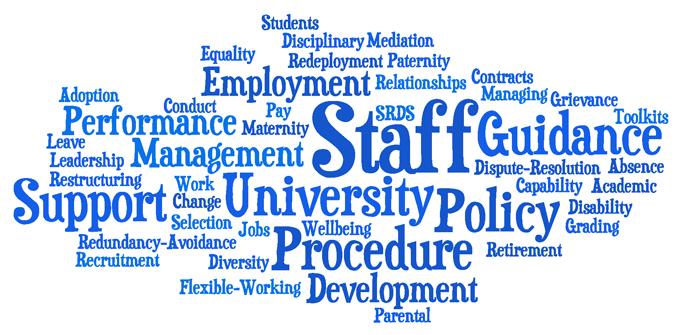  ucuglos is supporting this with a £100 donation.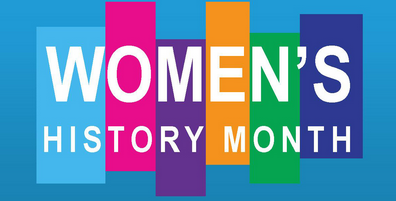  Pekka Pitkanen will be representing ucuglos in Brighton this year. Suggestions for motions to Pekka. We have been reflecting on ‘Trade union identity in a neoliberal right-wing world’.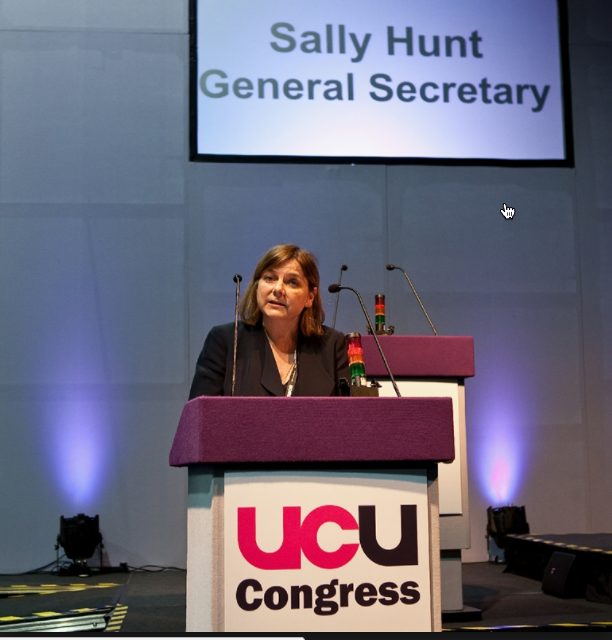 JOIN UCU to get the help, support and protection you need.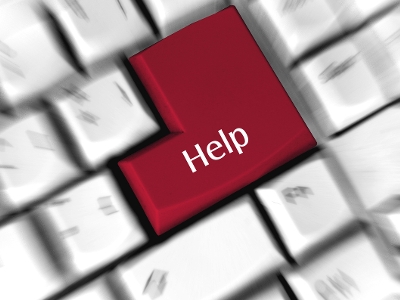 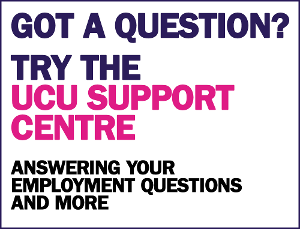 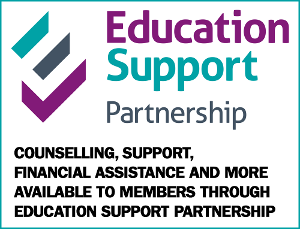 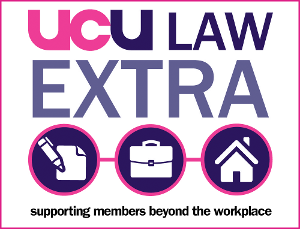 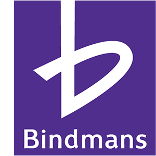 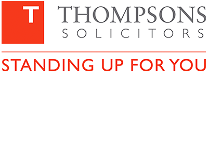 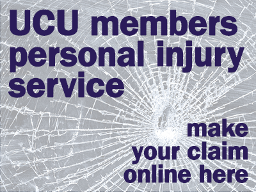  			                        	  Immigration          YOUR CONTRACT	              CHANGES: FT/PT/Fraction/Grade/School?AMEND YOUR MEMBERSHIP RECORD ONLINE AT: https://members.ucu.org.uk/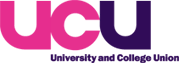 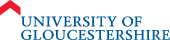 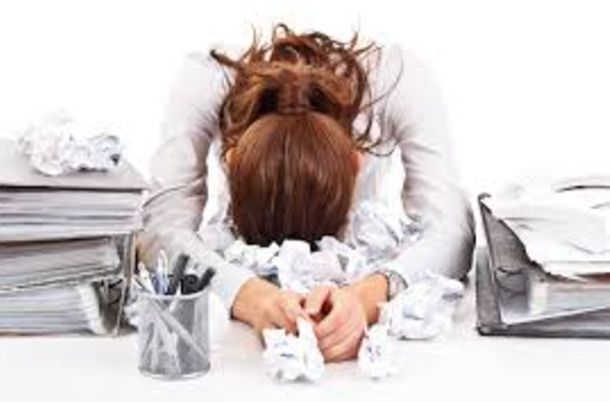        Does your workload make you feel like this?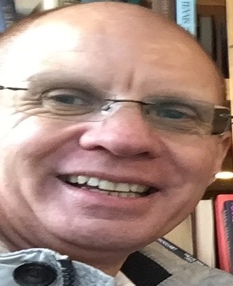 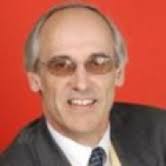 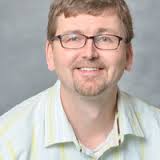 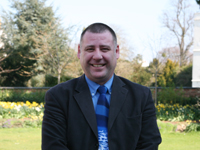 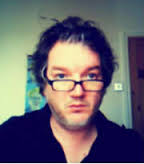 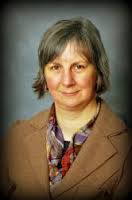 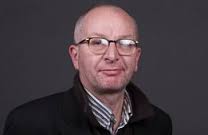 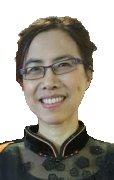 ChairVice ChairSecretaryPark Rep.FCH Rep.MembershipWebsiteEqualityAndrew MisiuraFrank ChambersPekka PitkanenKevin WalterWill LargeMelanie IlicMartin RandallXiaoling HuUCU has had continuing concerns about the treatment of some part-time workers particularly in relation to pro-rata workloads, CPD and security of employment. UCU requested data on the number of part-time workers by fraction and school and how long they have been in employment at the university in a similar capacity. Part-time workers cannot be treated less favourably than full-time ones in accordance with The Part-time Workers (Prevention of Less Favorable Treatment) Regulations 2000 and also The Fixed-term Employees (Prevention of Less Favourable Treatment) Regulations 2002 makes specific provision for the limitation of the use of successive fixed term contracts to 4 years of continuous service, after which the contract will become permanent, unless it can be objectively justified not to do so.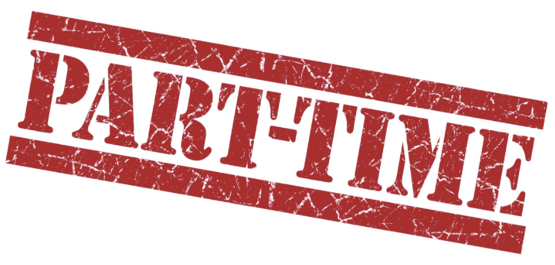 The data has revealed that there may be some issues to address and UCU has received assurances from the Director of HR that any anomalies will be fully investigated.UCU Office FCH TC002d